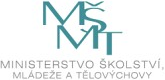 Rozvojový program MŠMTKompenzační učební pomůcky pro žáky se zdravotním postižením v roce 2016č.j. MSMT – 43229/2015-1Mateřská škola, Trutnov obdržela dotaci z rozvojového programu MŠMT Kompenzační učební pomůcky pro žáky se zdravotním postižením v roce 2016Výše dotace: 30 000 Kč na nákup 10 logopedických zrcadelDatum realizace: 20.5.2016 – 31.12.2016